"УТВЕРЖДАЮ"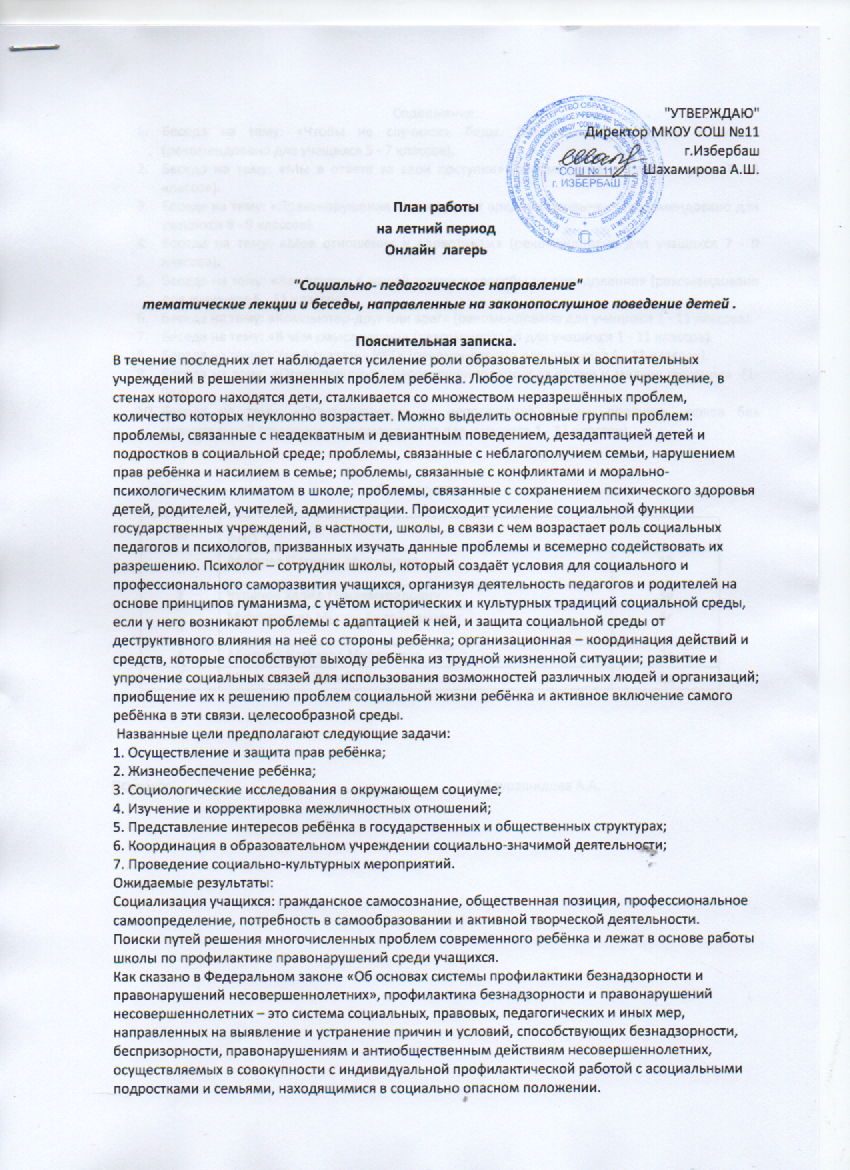 Директор МКОУ СОШ №11г.Избербаш________  Шахамирова А.Ш.План работына летний период Онлайн  лагерь "Социально- педагогическое направление"  тематические лекции и беседы, направленные на законопослушное поведение детей .Пояснительная записка. В течение последних лет наблюдается усиление роли образовательных и воспитательных учреждений в решении жизненных проблем ребёнка. Любое государственное учреждение, в стенах которого находятся дети, сталкивается со множеством неразрешённых проблем, количество которых неуклонно возрастает. Можно выделить основные группы проблем: проблемы, связанные с неадекватным и девиантным поведением, дезадаптацией детей и подростков в социальной среде; проблемы, связанные с неблагополучием семьи, нарушением прав ребёнка и насилием в семье; проблемы, связанные с конфликтами и морально-психологическим климатом в школе; проблемы, связанные с сохранением психического здоровья детей, родителей, учителей, администрации. Происходит усиление социальной функции государственных учреждений, в частности, школы, в связи с чем возрастает роль социальных педагогов и психологов, призванных изучать данные проблемы и всемерно содействовать их разрешению. Психолог – сотрудник школы, который создаёт условия для социального и профессионального саморазвития учащихся, организуя деятельность педагогов и родителей на основе принципов гуманизма, с учётом исторических и культурных традиций социальной среды, если у него возникают проблемы с адаптацией к ней, и защита социальной среды от деструктивного влияния на неё со стороны ребёнка; организационная – координация действий и средств, которые способствуют выходу ребёнка из трудной жизненной ситуации; развитие и упрочение социальных связей для использования возможностей различных людей и организаций; приобщение их к решению проблем социальной жизни ребёнка и активное включение самого ребёнка в эти связи. целесообразной среды. Названные цели предполагают следующие задачи: 1. Осуществление и защита прав ребёнка; 2. Жизнеобеспечение ребёнка; 3. Социологические исследования в окружающем социуме; 4. Изучение и корректировка межличностных отношений; 5. Представление интересов ребёнка в государственных и общественных структурах; 6. Координация в образовательном учреждении социально-значимой деятельности; 7. Проведение социально-культурных мероприятий. Ожидаемые результаты: Социализация учащихся: гражданское самосознание, общественная позиция, профессиональное самоопределение, потребность в самообразовании и активной творческой деятельности. Поиски путей решения многочисленных проблем современного ребёнка и лежат в основе работы школы по профилактике правонарушений среди учащихся. Как сказано в Федеральном законе «Об основах системы профилактики безнадзорности и правонарушений несовершеннолетних», профилактика безнадзорности и правонарушений несовершеннолетних – это система социальных, правовых, педагогических и иных мер, направленных на выявление и устранение причин и условий, способствующих безнадзорности, беспризорности, правонарушениям и антиобщественным действиям несовершеннолетних, осуществляемых в совокупности с индивидуальной профилактической работой с асоциальными подростками и семьями, находящимися в социально опасном положении. Содержание:Беседа на тему: «Чтобы не случилось беды. Безопасность на улице и дома» (рекомендовано для учащихся 5 - 7 классов).Беседа на тему: «Мы в ответе за свои поступки» (рекомендовано для учащихся 7 - 8 классов).Беседа на тему: «Правонарушения как результат вредных привычек» (рекомендовано для учащихся 8 - 9 классов).Беседа на тему: «Мое отношение к наркотикам» (рекомендовано для учащихся 7 - 9 классов).Беседа на тему: «Конфликты в нашей жизни и способы их преодоления» (рекомендовано для учащихся 5 - 11 классов).Беседа на тему: «Компьютер-друг или враг» (рекомендовано для учащихся 1 - 11 классов).Беседа на тему: «В чём смысл жизни» (рекомендовано для учащихся 1 - 11 классов).Беседа на тему: «Умей сказать - НЕТ».(рекомендовано для учащихся 1 - 11 классов).Беседа на тему: «Ответственность несовершеннолетних за кражи и мелкие хищения» -(1-9кл). Беседа на тему: «Ответственность за непосещение школы, пропуски уроков без уважительной причины». (рекомендовано для учащихся 1 - 11 классов).Список учащихся: Психолог                                                                                        Абдурашидова А.А.№ФИОКласс 1Абидова Патимат Мурадовна4б2Чупанов Халид Гаждимурадович3е3Муртузалиев Муртуз Сулейманович 6г4Абидова Камилла Мурадовна3г5Магомедова Казибат Камилевна6д